La communauté de communes Moselle et Madon (30 000 habitants, 19 communes à  de Nancy, 150 agents) recrute pour son Centre Aquatique :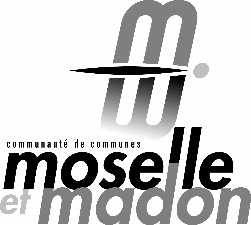 Un responsable administratif (H/F) MissionsPoste placé sous l’autorité du directeur du pôle aquatique :- Organiser et superviser l’activité du pôle administratif du centre aquatique : Encadrement d’une équipe de 3 agents dans un établissement ouvert 7 jrs sur 7; Suivi de la communication et du courrier (postal, dématérialisé, réseaux sociaux…) ; Force de proposition pour la mise en place de nouvelles activités en phase avec les demandes des usagers ; Gestion des réclamations, suivi des contentieux ; Gestion et commande des stocks de consommables administratifs ; Gestion du SAV des outils de caisse et de l’espace convivialité … - Assurer la fonction de régisseur principal :Responsable de la régie,  en lien avec le service finances de la collectivité et le Trésors Public ; Assurer la comptabilité et le roulement du fond de caisse ; Préparer les bilans financiers, les bilans d’activités et les indices de fréquentation. - Assurer le renfort et remplacement ponctuellement les agents d’accueil dans leurs missions quotidiennes : Accueillir, orienter, renseigner et conseiller les usagers sur les différentes activités proposées et en fonction de leurs envies et de leurs possibilités (espace aquatique, espace forme et espace balnéo) ;Tenue d’une caisse en régie ; Renseigner les ETAPS sur les taux de réservation des différents cours. Profil- Formation initiale de type administration – gestion – finances.- Capacités de management et de coopération avec de multiples interlocuteurs.- Compétences organisationnelles confirmées, goût pour la mise en place de procédures et méthodes.- Excellente maîtrise des outils informatiques, notamment les logiciels de bureautique.- La maitrise du logiciel de gestion d’accès ELISATH serait un atout. - Sens du service public et goût pour les relations avec les usagers.- Contraintes : rythme de travail lié aux horaires de fonctionnement de la piscine (roulement en journée, matinale, nocturne, week-end).ConditionsPoste à temps plein (35h hebdomadaire) à pouvoir dès l’ouverture du centre aquatique (automne 2019).Ouvert aux cadres d’emplois de rédacteur de catégorie  B, agents titulaires ou contractuels de droit public.Rémunération statutaire + Rifseep + chèques déjeuners + CNAS + mutuelle.Candidature (lettre de motivation et CV) à adresser avant le 9 août 2019 à :Monsieur le Président de la Communauté de Communes Moselle et Madon, 145 rue du Breuil, 54230 NEUVES-MAISONS ou sur : contact@cc-mosellemadon.frRenseignements complémentairesChristian SCHNEIDER, directeur de la piscine03 83 53 19 15 ou par email : cschneider@cc-mosellemadon.fr